ESB Jahresplanung 2022/23                                       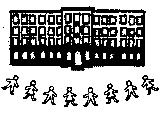 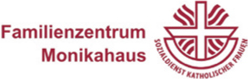 August 202215.: Start FerienspieleFebruar 202303.: 10.35 Uhr ESB Start20.: Rosenmontag; ESB ist geschlossen          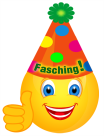 September 2022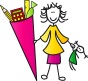 5.: Schulbeginn6. Einschulung Ersties9.: Brandschutzübung 14.00 Uhr16.: ESB geschlossen (Betriebsausflug)19.: AG BeginnMärz 202331.: Ferienbeginn, 10.35 Uhr ESB-StartOktober 202221.: Ferienbeginn, 10.35 Uhr ESB-Start24.-31.: Ferienspiele; ESB öffnet um 7.30 Uhr und schließt um 17.00 Uhr  28.: Halloweenparty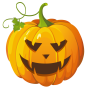 April 202303.-21.: Ferienspiele; ESB öffnet um 7.30 Uhr und schließt um 17.00 Uhr06.: Osterfrühstück7.+10.:  ESB ist geschlossen. Feiertag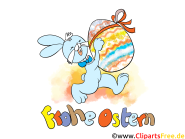 November 2022Mai 202301.: ESB ist geschlossen. Feiertag18.: ESB ist geschlossen. Feiertag19.: beweglicher Ferientag; die ESB ist geschlossen29.: ESB ist geschlossen. FeiertagDezember 2022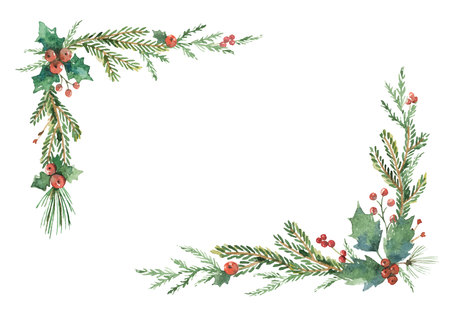 16.: ESB geschlossen ab 15.30 Uhr21.: Ferienbeginn, 10.35 Uhr ESB-Start22.-23.: Ferienspiele; ESB öffnet um 7.30 Uhr und schließt um 17.00 Uhr27.-30.12.: Die ESB ist geschlossenJuni 202308.: ESB ist geschlossen. Feiertag09.: beweglicher Ferientag; die ESB ist geschlossenJanuar 202302.-06.: Ferienprojekt; ESB öffnet um 7.30 Uhr und schließt um 17.00 Uhr 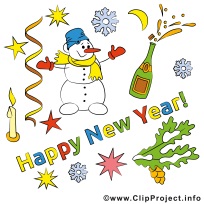 Juli 202321.: Alle Kinder kommen um 10.35 Uhr in die ESB, Sommerferienbeginn24.07-11.08.: Die ESB ist geschlossenBeginn des Ferienprojektes 14.08-01.09.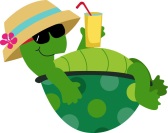 